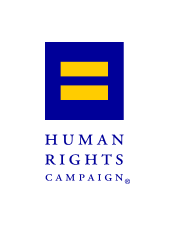 May 12, 2015Dear Friend, I would like to invite you to participate in something really important to me and important to our community; I have signed up to be a table captain for the Human Rights Campaign 19th National Dinner on Saturday, October 3, 2015 in Washington, DC.  If you’ve been to one of HRC’s dinners in the past, you know what a fun, inspiring, and empowering event it is, and I’m sure this year will also be great.  As a table captain, I have committed to filling the 12 seats at the table, and would love to have you join us.  As you know, HRC is the country’s largest organization working for full equal rights for gay, lesbian, bisexual and transgender Americans.  The sweeping victories of pro-LGBT candidates in recent election cycles, incredible movement on gay rights within corporate America, and marriage equality becoming a reality in numerous states across the nation, are all successes HRC has fought for over the past few years.  There is a lot more information available at HRC’s website, www.hrc.org.  This dinner is the largest single event to raise funds to support this work.Please join us.  Tickets to the National Dinner usually sell out in the mid summer, so please let me know as soon as possible if you’ll be able to join me.  Tickets are $400 per person and you can purchase them through www.hrcnationaldinner.org or by calling Box Office Tickets at 800-494-8497. Please make sure to select me as your table captain during the check-out process either online or on the phone.  Together we can make a difference in the lives of our friends, families, and communities.Best, 